CameroonCameroonCameroonCameroonFebruary 2028February 2028February 2028February 2028SundayMondayTuesdayWednesdayThursdayFridaySaturday123456789101112Youth Day1314151617181920212223242526End of Ramadan (Eid al-Fitr)272829NOTES: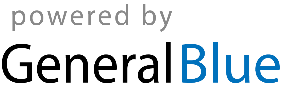 